Конспект художественно-образовательной деятельности в подготовительной к школе группеТема: «Образ русского богатыря»Цели: 1.Продолжить формирование у детей знаний о былине, как жанра художественной литературы; знаний о роде деятельности русских богатырей, об особенностях их жизни.2.Продолжить развивать навыки изображения человека  (богатыря).3.Воспитывать в детях чувство патриотизма, любовь к Родине.Оборудование: краски гуашевые; кисти; наборы игр «Одень богатыря»; записи мелодий, песен сказочно-былинного жанра; мультимедийный материал;Ход занятия:I.Организационный моментВ изостудии  звучит музыка (запись игры на гуслях).Дети заходят под музыку, где их встречает «сказитель былин».«…А случилось это очень давно. Жили на Руси великие воины, славные, мужественные. Охраняли они землю русскую. И шли они служить за веру христианскую и за землю российскую, да и за стольный Киев-град, за вдов, за сирот, за бедных людей….»( дети садятся на ковер)-Как вы думаете, о ком сегодня пойдет речь?( о богатырях ) (на экране включается заставка репродукции Васнецова «Богатыри») II.Вступительная беседа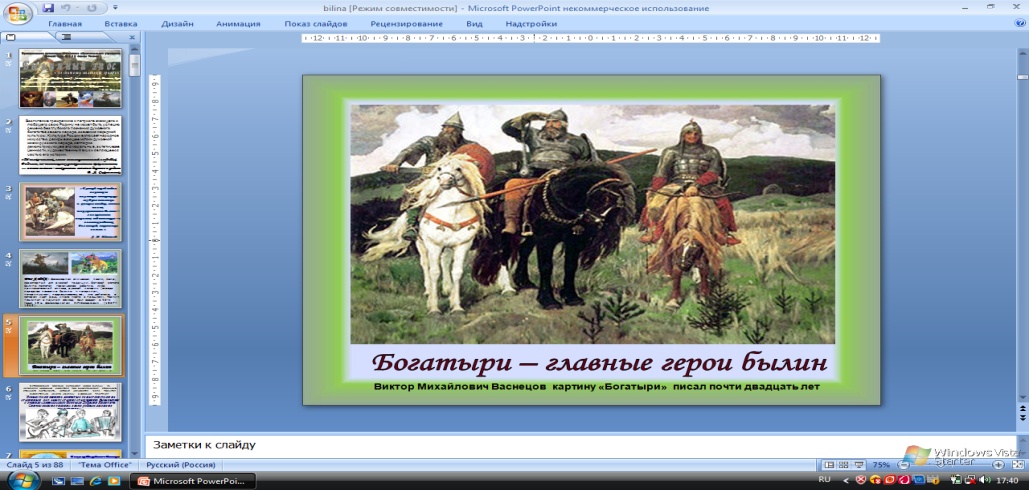 -А кто такие богатыри?(Это сильные, смелые, воины, которые жили давно на Руси и охраняли нашу землю от врагов).-Можно прослушать с детьми начало «Богатырской симфонии» Бородина. Обратить внимание детей, какая сила в этой музыке.-Богатыри, как мы уже сказали, были очень сильные, мужественные, справедливые, а что им помогало в бою еще кроме этих качеств?(на экране появляется заставка «Святогор»)(богатырские доспехи)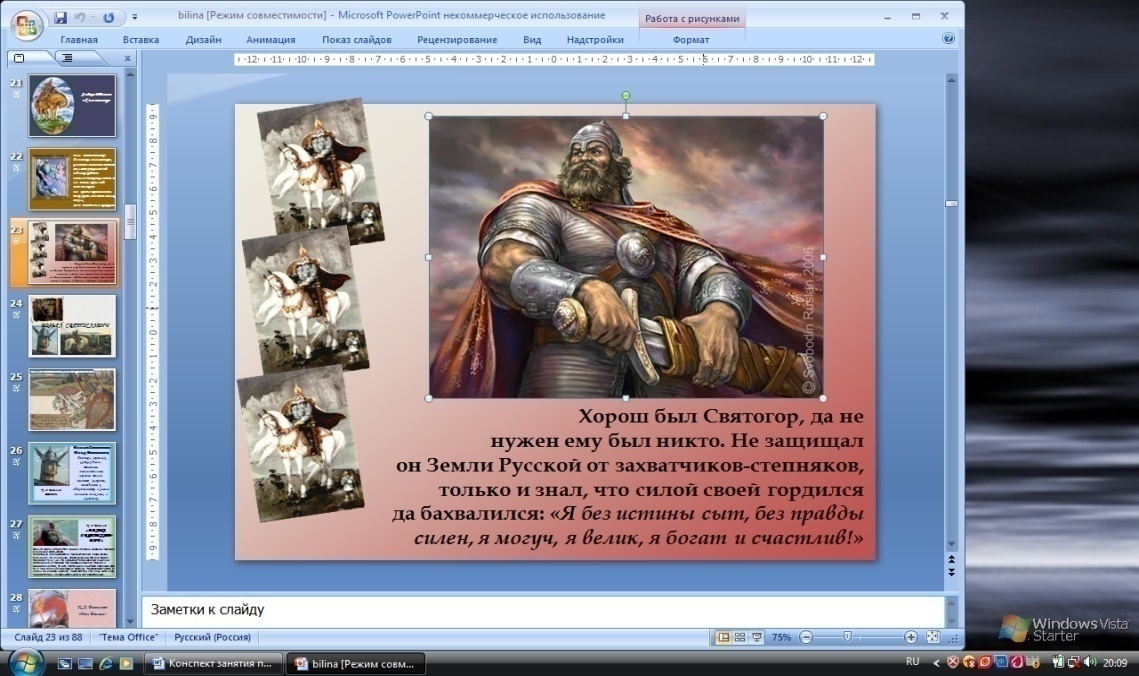 -Сейчас мы с вами поиграем в игру « Одень богатыря в доспехи» ( дети делятся на 2 группы и одевают нарисованного богатыря в доспехи, итог: какая команда справится быстрее и без ошибок. В конце подводится итог по знаниям детей элементов снаряжения богатыря).(на экране появляется следующая заставка) (Илья из города Мурома, Алеша был сын попа, у Добрыни отчество).(снова меняется заставка)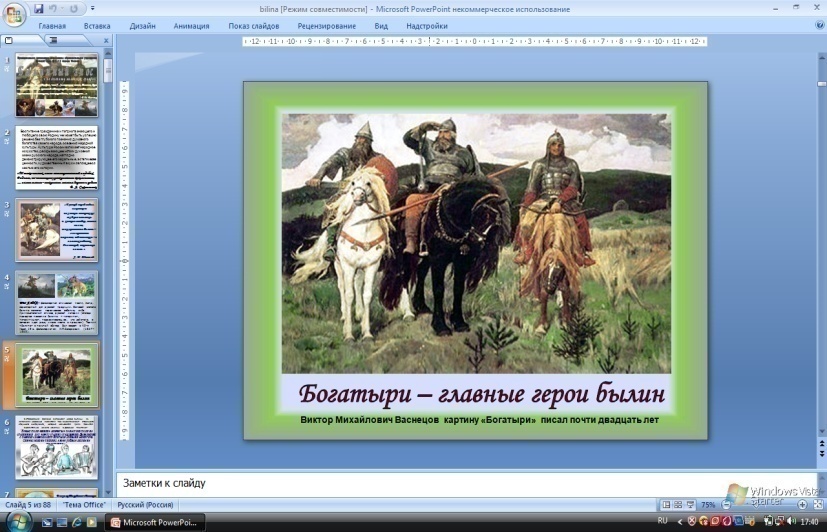 -А какой художник написал картину «Богатыри»?(Виктор Васнецов).(появляется новая заставка на экране) -Действительно, картину «Богатыри» написал В.М.Васнецов. На этой картине художник изобразил трех русских богатырей — Добрыню Никитича, Илью Муромца и Алешу Поповича. Долгие годы они, как повествуется в былинах, охраняли рубежи Руси от нашествий кочевников. Эту картину Виктор Михайлович писал 17 лет.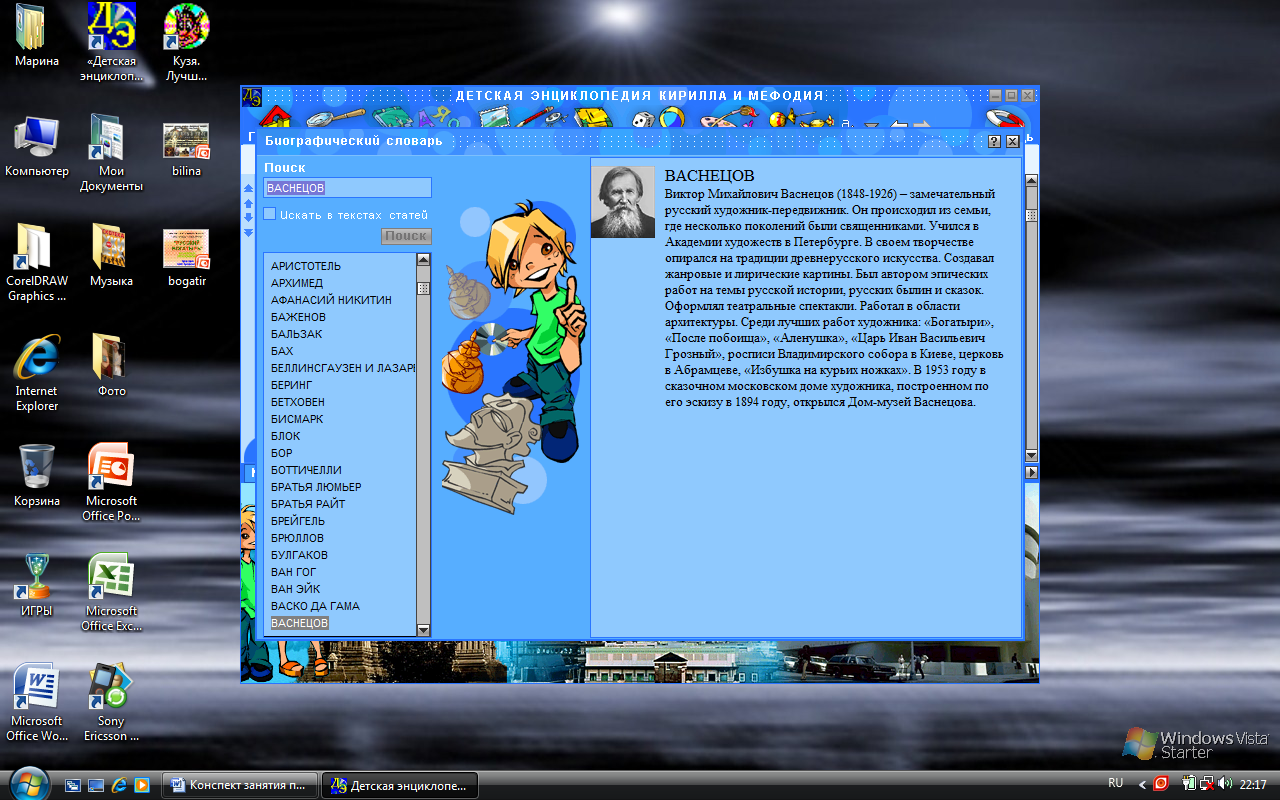 Вообще этот художник  очень любил изображать богатырей, воинов Древней Руси  (появляется новая заставка на экране «Витязь на распутье»).-А кто знает, как называется эта картина Васнецова?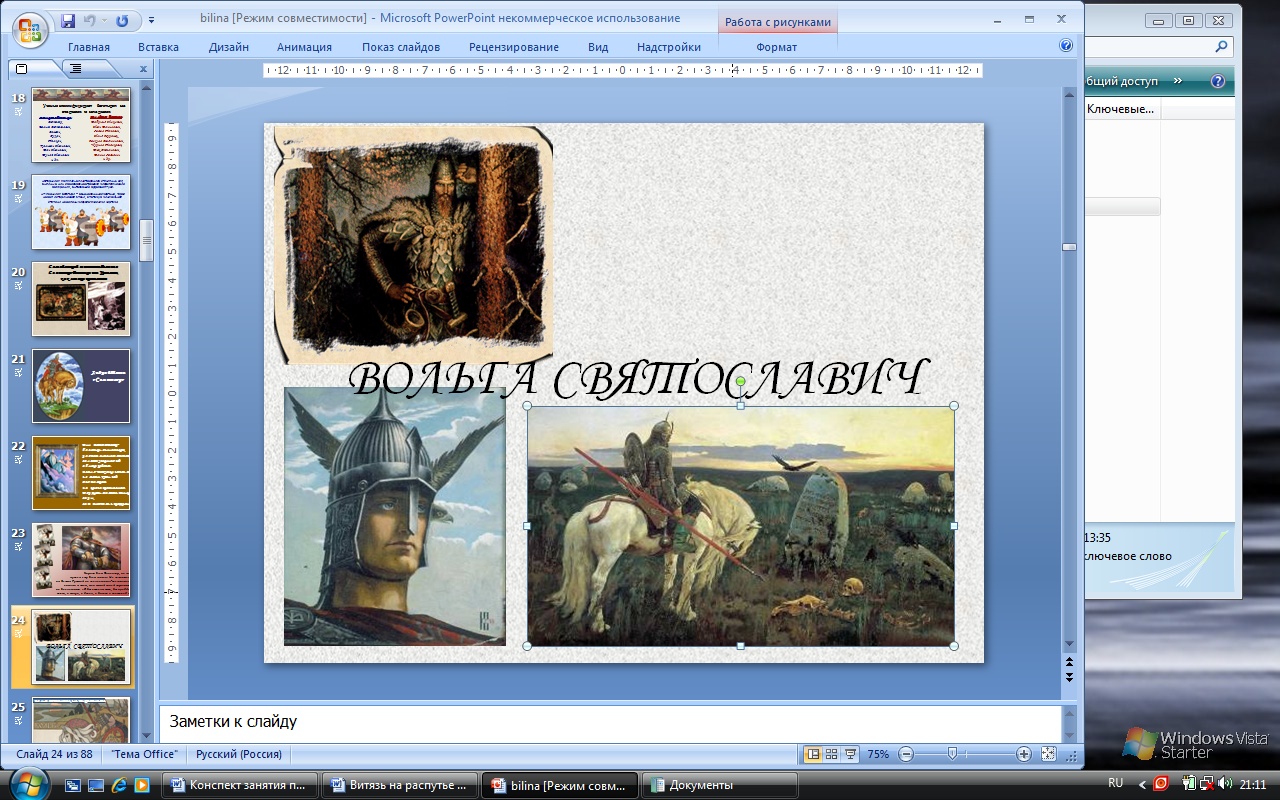  (дети отвечают).-Верно. А что значит «на распутье»?(выбирает себе дорогу).-В былинах часто встречается момент, когда богатырь на своем пути сталкивается с «указательным камнем» на котором высечены примерно такие слова: ««Направо поедешь — коня потеряешь, налево поедешь — сам убит будешь, прямо поедешь — в голоде и холоде будешь». И богатырям приходилось делать трудный выбор...-А как называется жанр живописи, в котором художники изображали богатырей?(сказочно-былинный жанр).-На прошлых занятиях мы с вами тоже начали работу над картиной, на которой будет изображен богатырь на коне. А какой должен быть богатырский конь?(сильный, могучий, верный).-Т.е. он должен быть богатырю подмогой в любой сложной ситуации.III.Подготовка к практической(на экране появляется новая заставка)-Коня мы с вами и фон нарисовали на прошлых занятиях, сегодня нам нужно изобразить богатыря, сидящего верхом на коне, для этого что нам нужно помнить: что богатырь- это воин, который имеет при себе всегда оружие, а оружие богатыря- это прежде всего копье, меч, щит; так же одежда богатыря- это кольчуга и шлем, который треугольной формы; копье богатырь держит всегда в руке, поэтому она у него согнута в локте; а так же, что богатырь – это могучий воин и поэтому мы должны изобразить его большим и сильным.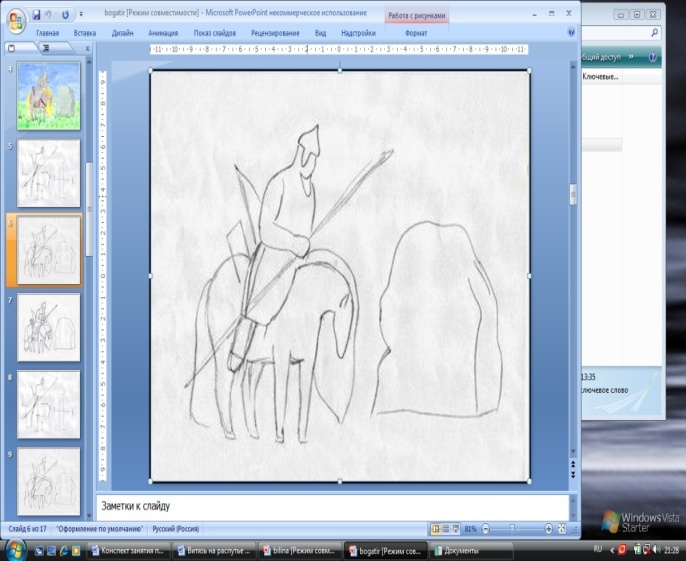 -Скажите, а богатырь все-таки больше или меньше коня?(меньше).-При рисовании вы должны об этом помнить тоже.-А какого цвета богатырские доспехи?(серого).-Как мы получим серый цвет?(смешаем черную и белую краски).-А лицо у богатыря, какого цвета?(розового, нужно смешать белую и красную краски).-Рисовать мы с вами будем сразу кистью, сначала контур, силуэт богатыря, затем закрасим его.IV.Практическая работа-Берем краски, палитры и начинаем работать.(работа под патриотическую музыку).V.Итог занятия(звучит вновь начало «Богатырской симфонии» Бородина).-Итак, о ком шла речь сегодня на занятии? (о богатырях).-А как в живописи называется жанр, в  котором изображены богатыри, витязи?(сказочно- былинный).-Что такое былина? (рассказ о героических событиях, т.е. от слова «Быль»).-Мы сегодня с вами тоже в некотором роде работали над созданием картины в сказочно-былинном жанре, и вот что у нас получилось (демонстрация работ).-А какого художника вы знаете, работающего в этом жанре?(В.Васнецова).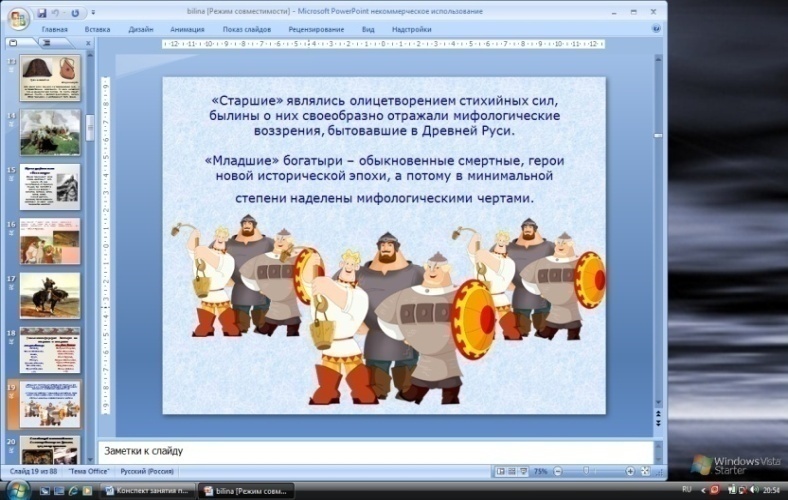 -А каких богатырей вы знаете?(Илью Муромца, Добрыню Никитича, Алешу Поповича)-А почему их так звали?